VASARISAtsakymų paieškos / parengė Daiva Vilkickienė. – Iliustr. – Rubrika: Knygų apžvalga // Gimtasis Rokiškis. – ISSN 1822-7740. – 2022, vas. 1, p. 8.Rokiškio Juozo Keliuočio viešoji biblioteka šią savaitę pristato ir siūlo paskaityti, tai: Stuart MacBride „Tuščios akiduobės“ 2021, Johann Hari „Nutrūkę ryšiai“ 2021, Elin Hilderbrand „Žiema rojuje“ 2021, Kun. Algirdas Toliatas „Tikra tik viltis“ 2021, Richard Paulevans „Noelės dienoraštis“ 2021. Biblioteka lankytojus kvies į pasakojimo meno veiklas / Rokiškio rajono savivaldybės Juozo Keliuočio viešosios bibliotekos inform. – Iliustr. // Rokiškio sirena. – ISSN 2351-7433. – 2022, vas. 1, p. 3.Rokiškio Juozo Keliuočio viešoji biblioteka savo paslaugų spektrą praturtina pasaulyje sparčiai populiarėjančio pasakojimo meno užsiėmimais. Prasideda įgyvendinamo projekto „Pasakojimo meno ir metodo modelio sukūrimas Lietuvos bibliotekose“, finansuojamo Nordic Culture Point, edukacijų vykdymo laikotarpis. Jau galima paskelbti naujieną – pagaminti pirmieji rinkiniai „Pasakojimas apie stebuklingą teptuką“ ir „Dvylika brolių, juodvarniais lakstančių“.Bičiūnaitė, Vilma. „Gastauta“ iškilmingai įkopė į penktą dešimtį / Vilma Bičiūnaitė ; V. Bičiūnaitės nuotr. – Iliustr. // Gimtasis Rokiškis. – ISSN 1822-7740. – 2022, vas. 1, p. 8.Rokiškio kultūros centro folkloro ansamblis „Gastauta“ surengė jubiliejinį koncertą, kuris vainikavo keturis jo gyvavimo dešimtmečius. Ansamblio įkūrėjas ir pirmasis vadovas buvo Algirdas Svidinskas, šiuo metu jo vadovė Nida Lungienė, kuri ansamblį pristatė dešimtmečiais. Renginio metu skambėjo jų atliekamos dainos, sutartinės, šalia scenos keitėsi ansambliečiams sukurti ekslibrisai, kurių autorius gastautietis Arūnas Augutis. Ekslibrisų paroda veikia ir kultūros centro fojė, ten pat veikia ir ansamblio narių Alės Deksnienės, Jūratės Budrienės, Liudmilos Čičinskienės, Laimutės Aržuolaitienės, Linos Petrauskienės rankdarbių paroda. Kolektyvą sveikino gausus sveikintojų būrys, įrodydamas, kad kolektyvas yra reikalingas, gerbiamas.   Grigalienė, Rita. Prisimenant nužudytus Rokiškio žydus, Holokausto aukų pagerbimas Rokiškio dvare / Rita Grigalienė. – Iliustr. // Rokiškio sirena. – ISSN 2351-7433. – 2022, vas. 1, p. 1, 5.Sausio 27 d. Rokiškio dvare vyko Tarptautinės Holokausto aukų atminimo dienos paminėjimas, kurio metu Rokiškio krašto muziejaus Istorijos skyrius surengė pilietiškumo pamoką. Renginio vedėjai – Istorijos skyriaus vedėja Laima Skardžienė, muziejininkai Simona Strumskytė bei Justinas Malcius. Susirinkusiems trijų rajono mokyklų moksleiviams bei mokytojams jie pasakojo žydų tautos persekiojimo istoriją, apie Rokiškyje gyvenusius žydus daugiau faktų pateikė Rokiškio krašto muziejaus direktorės pavaduotojas, knygos apie Rokiškio žydus autorius, Giedrius Kujelis. Prie Rokiškyje buvusios žydų koncentracijos stovyklos simboliškai paminėtas Holokausto aukų atminimas. Mokiniai iš raidžių sudėliojo žodžius „Mes prisimename“.Grigalienė, Rita. Rokiškio jaunimas užbaigė projektą „Jaunimas keičia“. Kas nuveikta? / Rita Grigalienė. – Iliustr. // Rokiškio sirena. – ISSN 2351-7433. – 2022, vas. 1, p. 6.Sausio 28 d. Rokiškio dvaro oficinoje vyko Rokiškio jaunimo organizacijų sąjungos „Apvalus stalas“ projekto „Jaunimas keičia“ finalinis renginys. Renginio vedėjai Eimantas ir Aurelija pristatė veiklas, kuo jaunimas užsiėmė, dalyvaudami projekte. Renginyje dalyvavo rajono savivaldybės meras Ramūnas Godeliauskas, savivaldybės jaunimo reikalų koordinatorius Gediminas Kriovė, organizacijos „Apvalus stalas“ prezidentė, Rokiškio kultūros centro projektų vadovė Birutė Bagdonienė. Su priklausomybes sukeliančių medžiagų pavojais supažindino lektorius, judėjimo „Stabdyk nusikalstamumą“ Kauno regiono skyriaus pirmininkas Darius Joneikis.Lankytojams atsivers raižinių labirintas / GR inform. ; TVIC archyvo nuotr. – Iliustr. // Gimtasis Rokiškis. – ISSN 1822-7740. – 2022, vas. 1, p. 3.Rokiškio turizmo ir verslo informacijos centro patalpose Tyzenhauzų g. 6 (buvusioje kalvėje) vasario mėnesį bus eksponuojamas kūrinys – penkiasdešimties metrų raižinių juosta. Raižinį kūrė daugiau nei trisdešimt dalyvių, kuris šviesos efektų pagalba tapo „tikra gamtos regykla“. Popierinio raižinio plotas yra 110 kvadratinių metrų. Tai Lietuvos kultūros tarybos finansuotas projektas, kurio iniciatoriai – Panevėžio rajono Liūdynės kultūros centras. Rokiškio turizmo ir verslo informacijos centras yra šio projekto bendraautoris, jo kūrime dalyvavo rokiškėnės karpytojos Gita Kolosovienė, Jolanta Kareniauskienė, Ramutė Uginčienė. Mažieji moksliniai atradimai bibliotekos industrinėje palėpėje / Rokiškio rajono savivaldybės Juozo Keliuočio viešosios bibliotekos inform. – Iliustr. // Rokiškio sirena. – ISSN 2351-7433. – 2022, vas. 1, p. 2.Rokiškio rajono savivaldybės Juozo Keliuočio viešojoje bibliotekoje industrinėje palėpėje vyko sensoriniai skaitymai „Kur dingsta žvaigždės“. Čia vaikai sužinojo apie saulės sistemą ir ją supančias planetas, žvaigždes, kuri yra karščiausia, o kuri yra greičiausia, dėliojo galaktikos dėlionę ir piešė savo planetas.Milaknienė, Reda. Kokie įsipareigojimai verčia aukoti kultūrą? / Reda Milaknienė ; GR archyvo nuotr. – Iliustr. // Gimtasis Rokiškis. – ISSN 1822-7740. – 2022, vas. 1, p. 1, 3.Sausio pirmomis dienomis Rokiškio krašto muziejaus ansambliui priklausęs restauruotas kumetynas perduotas viešąja įstaiga tapusiam Turizmo ir verslo informacijos centrui. Muziejaus direktorė Nijolė Šniokienė apie tai sužinojo po sprendimo, paprašius pastato raktų. Rajono meras Ramūnas Godeliauskas mano, kad kumetynas iki šiol buvo naudojamas minimaliai, TVIC pertvarkytas į viešąją įstaigą, siekiant paskatinti vykdyti daugiau veiklų, išnaudoti visas galimybes. Antrame pastato aukšte, rajono savivaldybei pradėjus „Verslios Lietuvos“ projektą „Spiečius“, įsikūrė smulkieji ir vidutiniai verslininkai. Pirmame pastato aukšte muziejininkai vesdavo edukacijas, renginius, priimdavo turistus, tai buvo vienintelis dvaro pastatas, pritaikytas neįgaliesiems. Pasak rajono mero, muziejininkai nuo šiol galės nuomotis pačių išpuoselėtą pastatą. Mintimis apie tai pasidalina ir TVIC direktorė Lina Valotkienė, kuri teigia, kad tai steigėjo sprendimas ir vykdys tai, kas perduota. TVIC turės pasirūpinti tuo, kuo anksčiau rūpinosi „Versli Lietuva“, su kuria savivaldybė pasirašiusi projektą dar penkeriems metams. Visą vasarį Rokiškyje – paroda „Gamtos labirinte“ / Rokiškio turizmo ir verslo informacijos centro inform. – Iliustr. // Rokiškio sirena. – ISSN 2351-7433. – 2022, vas. 1, p. 8.Iš aplinkai draugiškos medžiagos popieriaus sukurtas unikalus gamtos motyvų raižinių labirintas, kuris šviesos efektų pagalba tapo tikra gamtos regykla. Popierinio raižinio plotas 110 kv. m. Pasižiūrėti šį raižinį bus galima visą vasario mėnesį Rokiškio turizmo ir verslo informacijos centro patalpose Tyzenhauzų g. 6.Grigalienė, Rita. Pirmojo pasaulinio karo laikų radiniai bei karpinių labirintas laukia lankytojų / Rita Grigalienė. – Iliustr. // Rokiškio sirena. – ISSN 2351-7433. – 2022, vas. 4, p. 6.Vasario 1 d. Rokiškio turizmo ir verslo informacijos centras lankytojams pristatė dvi parodas. Pirmojoje parodoje dvi medžio drožėjo Dano Stočkaus kolekcijos – vintažinio stiklo padažinių bei Pirmojo pasaulinio karo laikus menančių radinių ekspozicijos. Antroji paroda, kuri buvo pristatyta – popieriaus raižinių paroda „Gamtos labirinte“. Apie parodas plačiau specialistė amatams Loreta Araminienė.Ledynės maudynės Salų dvaro kultūros ir laisvalaikio rezidencijoje / „Rokiškio sirena“ inform. // Rokiškio sirena. – ISSN 2351-7433. – 2022, vas. 4, p. 7.Vasario 6 d. prie Salų dvaro esančiame ežere vyks maudynės Lietuvos formos eketėje. Maudynės bus fotografuojamos ir filmuojamos operatoriaus Dariaus Baltakio.Skaitymo paslaugos neįgaliesiems Rokiškio Juozo Keliuočio viešojoje bibliotekoje / Rokiškio rajono savivaldybės Juozo Keliuočio viešosios bibliotekos inform. // Rokiškio sirena. – ISSN 2351-7433. – 2022, vas. 4, p. 7.Rokiškio rajono savivaldybės Juozo Keliuočio viešojoje bibliotekoje yra teikiamos skaitymo paslaugos neįgaliesiems. Viešosios bibliotekos skaitykloje įrengta darbo vieta neregiams ir silpnaregiams su Brailio rašto spausdintuvu. Pateikus negalią ar sutrikimą, dėl kurio žmogus negali skaityti įprasto spausdinto teksto, patvirtinantį dokumentą, galima rinktis garsinę knygą ar žurnalą, užsiregistravus virtualioje bibliotekoje ELVIS, galima atsisiųsti garsinę knygą. Vasario 16 d. Kriaunų muziejus kviečia į pėsčiųjų žygį / „Rokiškio sirena“ inform. // Rokiškio sirena. – ISSN 2351-7433. – 2022, vas. 4, p. 7.Vasario 16 d. Kriaunų etnografijos muziejus organizuoja 12 kilometrų pėsčiųjų žygį po Kriaunų apylinkes, aplankant Bagdoniškio dvarą, savanorių kapus, Busiškių ir Knysos mitologinius akmenis.Bičiūnaitė, Vilma. Kaip gyvena Kamajai? / Vilma Bičiūnaitė ; Dariaus Baltakio ir V. Bičiūnaitės nuotr. – Iliustr. – Rubrika: Seniūnijose. – Turinys: Kalbantis viską galima išspręsti / Lina Zolubienė. Pandemija pritildė veiklą, bet neatvėsino planų / Jolanta Vygėlienė // Gimtasis Rokiškis. – ISSN 1822-7740. – 2022, vas. 5, p. 8.Apie Kamajų miestelį, jo kasdienybę, problemas, šventes, rūpesčius, sprendžiamas vietinių žmonių problemas kalbintos seniūnijos seniūnė L. Zolubienė ir miestelio bendruomenės pirmininkė J. Vygėlienė, mintimis apie tai pasidalino ir miestelyje sutikti gyventojai. Bičiūnaitė, Vilma. Onuškio dvaro rūmai turi šeimininką. Paprastiems mirtingiesiems jo pavardė neatskleidžiama / Vilma Bičiūnaitė ; V. Bičiūnaitės nuotr. – Iliustr. // Gimtasis Rokiškis. – ISSN 1822-7740. – 2022, vas. 5, p. 3.Sausio 3 d. pasirašyta Onuškio dvaro sodybos rūmų pardavimo sutartis, kurio savininko, pasak rajono savivaldybės Architektūros ir paveldosaugos skyriaus vyriausiosios specialistės Audronės Gavėnienės, kontaktinių duomenų skelbti negalima. Apie naują dvaro savininką nieko nežino ir Juodupės seniūnas Vladas Adomonis bei Onuškio kaimo bendruomenės pirmininkė Elena Blažienė. Onuškio dvaro sodybos rūmų liekanos parduotos už 6 tūkst. 666 eurus. Onuškio dvaro rūmai varžytinėse atsidūrė, kai valstybė juos pripažino bešeimininkiais, o Kultūros paveldo departamento skyrius pareikalavo apsaugoti juos nuo tolimesnio griuvimo. Tuomet dvaro pastato liekanos perduotos Turto bankui, kadangi nei rajono Vietos veiklos grupei, nei bendruomenei nebuvo galimybės juos sutvarkyti.Milaknienė, Reda. Arūnas Skardžius: „Nesinori vaidinti, norisi išgyventi“ / Reda Milaknienė ; Sigito Daščioro nuotr. – Iliustr. – Rubrika: Patirk čia… // Gimtasis Rokiškis. – ISSN 1822-7740. – 2022, vas. 5, p. 1, 7.Rokiškio kultūros centras planuoja premjeros – spektaklio apie garsiausią Lietuvos dievdirbį Lionginą Šepką „Šepką atradau AŠ“, kurio režisierė Neringa Danienė, pristatymą. Spektaklyje vieną garsiausių įžymybių matysime per kitų žmonių santykį į jį – kas ir kokį jį atrado sau. L. Šepką spektaklyje vaidins Rudolfo Lymano muzikos mokyklos direktorės pavaduotojas Arūnas Skardžius. Jo mylimą Danutę vaidina Marytė Vaitkevičiūtė. Ne vieną prisiminimą apie Šepką saugo Rokiškio krašto muziejaus direktorė Nijolė Šniokienė. Milaknienė, Reda. „Matilda, ar tu tai matai?“ / Reda Milaknienė ; N. Danienės archyvo nuotr. – Iliustr. – Rubrika: Patirk čia… // Gimtasis Rokiškis. – ISSN 1822-7740. – 2022, vas. 5, p. 7.Šiemet Rokiškis minės jubiliejų –100 metų nuo nužudytos žydės poetės Matildos Olkinaitės gimimo. Jai paminėti renginiai vyks Rokiškyje ir jos gimtajame Panemunėlyje. Vienas iš akcentų – M. Olkinaitės nuolatinės ekspozicijos Rokiškio krašto muziejuje atidarymas, kurioje bus ir išsaugotas poetės dienoraštis bei eilėraščių sąsiuvinis, kuriuos a .a prof. Irena Veisaitė perdavė saugoti Lietuvių literatūros ir tautosakos institutui, kurie tapo knygos „Matilda Olkinaitė. Atrakintas dienoraštis“ pagrindu. Izraelio ambasadorius Lietuvoje Yossefas Levy sausio 27-ąją, minint Pasaulinę holokausto aukų atminimo dieną, į žmones kreipėsi M. Olkinaitės žodžiais. Tarptautiniame konkurse Tokijuje, knygos „Matilda Olkinaitė. Atrakintas dienoraštis“ dizainas, kurios dizainerė Sigutė Chlebinskaitė buvo išrinktas geriausiu tarp 3500 dalyvių iš viso pasaulio. 2020-ais metais Vilniaus knygų mugėje buvo pristatyta knygos lietuviška versija. Ją pristatė knygos sudarytojas tuometinis Lietuvos kultūros ministras Mindaugas  Kvietkauskas, rašytoja Laima Vincė ir prof. Irena Veisaitė. Matildos literatūrinį palikimą N. Danienė palieka vertinti literatūrologams.  Milaknienė, Reda. Vieniša operos primadona visą turtą testamentu paliko mylimam Rokiškiui / Reda Milaknienė ; GR archyvo nuotr. – Iliustr. // Gimtasis Rokiškis. – ISSN 1822-7740. – 2022, vas. 5, p. 9.Rokiškyje užaugusi, baigusi J. Tumo-Vaižganto gimnaziją, Rokiškio krašto garbės pilietė, operos primadona Irena Jasiūnaitė visą savo turtą paliko Rokiškio rajono savivaldybei, kuriai atiteko piniginės lėšos, saugomos LR veiklą vykdančių bankų ir kitų kredito įstaigų sąskaitose su sąlyga, jog jos bus skirtos kapavietei tvarkyti, paminklui pastatyti ir jos veiklai įamžinti. Taip pat savivaldybei atiteko butas Vilniuje, Antakalnio gatvėje, su jame esančiais kilnojamaisiais daiktais su sąlyga, jog butu neribotą laiką neatlygintinai bus leista naudotis Vilniaus rokiškėnų klubui „Pragiedruliai“, taip pat butas bus skirtas I. Jasiūnaitės veiklos įamžinimui. Testamento vykdytoju mirusiosios valia paskirtas Rokiškio krašto garbės pilietis Algis Narutis. Rokiškio rajono meras Ramūnas Godeliauskas mano, kad savivaldybė tinkamai ir laiku vykdys savo pareigas, pageidavimus, išreikštus testamente, tam bendradarbiaus su Vilniaus rokiškėnais, kultūros žmonėmis. Rajono savivaldybės Komunikacijos ir kultūros skyriaus vedėja Irena Matelienė mano, kad kreipsis į Rokiškio muziejininkus pagalbos, įrengiant atminimo ekspoziciją bute Vilniuje. Pasak Rokiškio krašto muziejaus direktorės Nijolės Šniokienės, pirmiausia reikia sukurti bendrą viziją, kaip bus elgiamasi su palikimu, nes tai yra didelė atsakomybė.  Stanys, Andrius. Duris atvėrė paroda „Gamtos labirinte“ / Andrius Stanys ; A. Stanio nuotr. – Iliustr. // Gimtasis Rokiškis. – ISSN 1822-7740. – 2022, vas. 5, p. 13.Rokiškio turizmo ir verslo informacijos centro patalpose Tyzenhauzų g. 6, buvusioje kalvėje, atidaryta paroda „Gamtos labirinte“. Tai kuriančių ir (ne)kuriančių žmonių inovatyvus požiūris į popierinių raižinių meną, sukurtas unikalus gamtos motyvų raižinių labirintas, kuris šviesos efektų pagalba tapo tikra gamtos regykla. 50-ies metrų raižinių juostą kūrė daugiau nei trisdešimt dalyvių, popierinio raižinio plotas 110 kv. m., jį kuriant sunaudota 115 balto popieriaus lakštų. Tai Lietuvos kultūros tarybos finansuotas projektas, kurio iniciatoriai – Panevėžio rajono Liūdynės kultūros centras. Rokiškio turizmo ir verslo informacijos centras yra šio projekto bendraautoris, jo kūrime dalyvavo rokiškėnės karpytojos Gita Kolosovienė, Jolanta Kareniauskienė, Ramutė Uginčienė. Parodą apžiūrėti galima visą vasario mėnesį. Šalia eksponuojama medžio drožėjo Dano Stočkaus surinkta vintažinio stiklo bei Pirmojo pasaulinio karo laikus menančių radinių kolekcija. Stanys, Andrius. Fantastinės trilogijos debiutui rašytojas pasirinko Rokiškį / Andrius Stanys ; A. Stanio nuotr. – Iliustr. // Gimtasis Rokiškis. – ISSN 1822-7740. – 2022, vas. 5, p. 6.Rokiškio Juozo Keliuočio viešojoje bibliotekoje vasario 2 d. vyko Pauliaus Bukausko, pasivadinusio slapyvardžiu Paul White, pirmosios knygos – fantastinės trilogijos „Akmenų sergėtojai. Žemė – oras“ pirmos dalies pristatymas. Rokiškis yra pirmoji vieta, kurioje rašytojas plačiajai publikai pristatė savo kūrinį. Rašytojas yra buvęs radijo laidų vedėjas, kurio gyvenimą sugriovė priklausomybė azartiniams lošimams, už tai jis atliko trejų metų nelaisvės atėmimo bausmę. Renginyje rašytojas atskleidė knygos kelią, paatviravo apie nelaisvės metus, pateiktas interviu su rašytoju. Grigalienė, Rita. Ar režisieriaus „etato mažinimo“ reikalai – mobingas Rokiškio kultūros centre? / Rita Grigalienė. – Iliustr. // Rokiškio sirena. – ISSN 2351-7433. – 2022, vas. 8, p. 1, 4.Rokiškio liaudies teatro režisierius Eligijus Daugnora gavo pasiūlymą dirbti 0,75 etatu. Jam nesutikus su tokiu sprendimu, Rokiškio kultūros centro vadovė Vaiva Baltrūnaitė-Kirstukienė pasirašė įsakymą režisierių atleisti. Šiuo metu direktorės įsakymas yra atšauktas, o režisierius kreipėsi į Antikorupcijos komisiją dėl galimo mobingo kultūros centre.Koks buvo gimtasis Irenos Jasiūnaitės namas Rokiškyje? / GR inform. // Gimtasis Rokiškis. – ISSN 1822-7740. – 2022, vas. 8, p. 4 .Laikraštyje „Gimtasis Rokiškis“ pasirodžius straipsniams apie operos primadoną Ireną Jasiūnaitę, kuri savo turtą po mirties paliko Rokiškiui, susidomėta, kurioje vietoje buvo jos namas. Besidomintiems informaciją pateikia Rokiškio krašto muziejaus archyvarė, muziejininkė Vilė Sarulienė, kuri vadovaujasi Petro Blaževičiaus, buvusio rajono savivaldybės Kultūros skyriaus vedėjo, išleista knyga apie I. Jasiūnaitę. Rajono savivaldybė kol kas tik svarsto, kaip mieste įamžinti mirusios krašto garbės pilietės atminimą. Pirmiausia jos atminimo ženklas galbūt atsiras specialioje žymiems rokiškėnams skirtoje garbės lentoje ant Rokiškio kultūros centro sienos. Naujos knygos suaugusiems, vaikams ir paaugliams / parengė Daiva Vilkickienė. – Iliustr. // Gimtasis Rokiškis. – ISSN 1822-7740. – 2022, vas. 8, p. 8.Rokiškio Juozo Keliuočio viešoji biblioteka pristato ir siūlo paskaityti naujas knygas, tai: Aldona Ruseckaitė „Per žarijas“ 2021, Kim Leine „Raudonas žmogus“ 2021, Stanislaw Lem „Robotų pasakos“ 2021, Holly Webb „Baikšti šunytė“ 2021, Radka Janska „Kieno čia pėdsakai?“ 2021. Rokiškio dvarai atvykėlių akimis: kas iš letargo pažadins Panemunio dvarą? – Iliustr. – Rubrika: Iš arčiau // Gimtasis Rokiškis. – ISSN 1822-7740. – 2022, vas. 8, p. 7.Internetiniame puslapyje „Vieškeliu dundant“ skelbiami išskirtiniai kelionių pasakojimai ir fotoreportažai iš atokiausių bei mažiau žinomų Lietuvos kampelių. Rokiškio rajone apsilankiusi Ada Alejūnaitė pasidalina mintimis apie Panemunio ir Ilzenbergo dvarus. Panemunio dvaras buvęs vienas prabangiausių dvarų šalyje paskendo Sosnovskio barščiuose. Šis dvaras buvo žinomas jau XVI a. Jį iš kunigaikščio Jurgio Masalskio našlės įsigijo Oziemblovskiai, kurie ir pastatė dabartinius rūmus. Šiandien matomiems rūmams rūbą 1850 m. suteikė Juozapas Komaras, kurie dvarą valdė iki 1924 m. 2016 m. rūmuose kilęs gaisras dar labiau apardė suvargusį pastatą. Ilzenbergo dvaras, esantis Lietuvos-Latvijos pasienyje šiai dienai tapo pamėgta žmonių vieta. Pagal archyvinius duomenis, dvaras minimas 1515 m. Tuomet jį įkūrė Livonijos baronas B. fon Kersenbrokas. 1863 m. šią sodybą įsigijo vokiečių kilmės geležinkelių inžinierius N. N. Fuchsas. Jis perstatė rūmus, kurie yra ir šiandien. 1896 m. dvare šeimininkavo Lietuvos Didžiosios Kunigaikštystės bajoras E. Dimša kartu su žmona, kilusia iš Rumunijos, L. Majoresku. Po Antrojo karo Ilzenbergo dvaras atiteko vietiniam kolūkiui, vėliau Panevėžio „Ekranui“. Dvarą įsigijus dabartiniam savininkui, vien dokumentų tvarkymas truko 10 metų. Šiuo metu dvare vyksta gyvenimas, atstatyti akmens mūro statiniai, restauruotas rūmų eksterjeras, įrengtas klasicistinio stiliaus rūmų vidus, sutvarkytas parkas. Grigalienė, Rita. Nuspręsta: 100 vietų pirtis, šventė su vantomis ir Joninės vyks kartu / Rita Grigalienė. – Iliustr. // Rokiškio sirena. – ISSN 2351-7433. – 2022, vas. 11, p. 1, 7.Vasario 7 d. Rokiškio rajono savivaldybėje buvo surengtas pasitarimas dėl pirties dienos minėjimo šventės. Šventę organizuoja bendruomenės „Velykalnis“ vadovas Stasys Mekšėnas bei 22 Rokiškio gyventojai. Pasitarime dalyvavo rajono meras Ramūnas Godeliauskas bei jo patarėjas Vytautas Saulis. Šventė kartu su Joninėmis birželio 23 dieną vyks „Velykalnio“ bendruomenės parke, kuriame bus pastatyta 100 vietų pirtis, vyks pirtininkų mugė, degs aukurai, fakelai. Rokiškio krašto muziejuje vieni pirmųjų šventinę nuotaiką paskleidė jaunieji piliečiai / Rokiškio krašto muziejaus inform. – Iliustr. // Rokiškio sirena. – ISSN 2351-7433. – 2022, vas. 11, p. 6.Vasario 8 d. Rokiškio krašto muziejuje lankėsi darželio-mokyklos „Ąžuoliukas“ ir lopšelio-darželio „Nykštukas“ auklėtiniai su auklėtojomis. Painiais labirintais vaikščiojo po Gedimino pilį ir Gediminaičių stulpus, atsakinėjo į organizatorių paruoštus klausimus, dvaro alėjos medžius papuošė trispalvėmis juostomis ir ant juostų paliko rimtas užduotis ir klausimus, kuriuos galima spręsti iki pat Lietuvos Nepriklausomybės atkūrimo dienos – Kovo 11-osios. Po veiklų visi mėgavosi garuojančia arbata, saldumynais.Šeštadienis Salų dvare bus ypatingas! / „Rokiškio sirena“ inform. // Rokiškio sirena. – ISSN 2351-7433. – 2022, vas. 11, p. 2.Vasario 12 d. Salų dvaras kviečia romantiškai praleisti Valentino dienos vakarą bei išlydėti Ledo karalienę į pasaką. Šerkšno kambaryje lankytis buvo galima ilgiau nei tris mėnesius. Mažųjų lankytojų lauks ponis Rublis ir žirgas Boni, dvaro viduje – visų mylima robotukė Bella. Lankytojai turės unikalią galimybę susipažinti su juodųjų gulbių porele ir pasiūlyti vardą gulbinui.Keliuotytė, Rasa. Juozo Keliuočio metai / Reda Milaknienė ; R. Keliuotytės archyvo nuotr. ir Nacionalinės M. Mažvydo bibliotekos archyvo nuotr. – Iliustr. – Rubrika: Patirk čia… // Gimtasis Rokiškis. – ISSN 1822-7740. – 2022, vas. 12, p. 7.Šiemet minimas rašytojo, žurnalisto, filosofo, vertėjo, publicisto, „Naujosios Romuvos“ redaktoriaus Juozo Keliuočio 120 metų jubiliejus. Rokiškio Juozo Keliuočio viešojoje bibliotekoje vyks renginiai, skirti šiam jubiliejui. Pateiktas pokalbis, interviu su „Gimtojo Rokiškio“ laikraščio redaktore, J. Keliuočio dukterėčia Rasa Keliuotyte ir J. Keliuočio viešosios bibliotekos direktore Alicija Matiukiene, kurios pasidalina prisiminimais, prisimena J. Keliuotį, jo palikimą, bibliotekai suteiktą Juozo Keliuočio vardą, įsteigtą Juozo ir Alfonso Keliuočių palikimo studijų centrą, kuriam vadovauja Viešosios bibliotekos direktorė A. Matiukienė.     Kultūros darbuotojai: iššūkių yra visur, o didžiausia dovana – dėmesys ir pagalba. – Iliustr. // Gimtasis Rokiškis. – ISSN 1822-7740. – 2022, vas. 12, p. 3.Apie pandemijos, reorganizacijos įneštus pokyčius kultūros darbuotojų veikloje, patirtus iššūkius, problemas, Vasario 16-osios bei Kovo 11-osios vyksiančius renginius, kodėl verta juose dalyvauti. Mintimis apie tai pasidalina Rokiškio rajono kultūros darbuotojos: Kavoliškio kultūrinės veiklos koordinatorė-organizatorė Rasa Bimbienė, Obelių socialinių paslaugų namų kultūros padalinio vadovė Violeta Kazlauskienė, Obelių socialinių paslaugų namų kultūrinių veiklų organizatorė Vita Mačiulienė, Laibgalių kultūrinės veiklos koordinatorė-organizatorė, Laibgalių kaimo bendruomenės pirmininkė Vanda Cicika, Rokiškio kultūros centro direktorės pavaduotoja kultūrinei veiklai Aušra Gudgalienė. Užsakomasis straipsnis. Mero padėkos – 26 kraštiečiams, kandidatų į Rokiškio krašto garbės piliečio vardą neatsirado / GR inform. // Gimtasis Rokiškis. – ISSN 1822-7740. – 2022, vas. 12, p. 4.Vasario 16-osios proga Rokiškio mero padėkomis pasiūlyta apdovanoti 26 kraštiečius. Padėkos jiems bus įteiktos per Vasario 16-osios šventę Rokiškio kultūros centre. Rokiškio krašto garbės piliečio vardas labiausiai nusipelniusiam šiemet nebus suteiktas. Pasak rajono mero Ramūno Godeliausko, šiais metais nesulaukta nė vieno pasiūlomo suteikti krašto garbės piliečio vardą. Alėjoje šalia Rokiškio dvaro – medžiai papuošti trispalvėmis su QR kodais / Rokiškio krašto muziejaus inform. – Iliustr. // Rokiškio sirena. – ISSN 2351-7433. – 2022, vas. 15, p. 4.Alėjoje šalia Rokiškio dvaro papuošti medžiai trispalvėmis kartu su QR kodais, kuriuos nuskenavus pateksime į „Lietuvą Rokiškyje". Ten bus įdomių klausimų apie Rokiškį, jo istoriją, žymius žmones bei atsakymus į juos.Bičiūnaitė, Vilma. Lietuvos mažosios kultūros sostinės 2022 atidarymo šventė / Vilma Bičiūnaitė // Gimtasis Rokiškis. – ISSN 1822-7740. – 2022, vas. 15, p. 7.Vasario 16-ąją Panemunėlio krašto bendruomenė kviečia į Mažosios kultūros sostinės atidarymo renginį. Renginio metu mokyklos kieme bus pakeltos valstybinė ir Mažosios kultūros sostinės vėliavos, aidės Krašto apsaugos savanorių pajėgų Vyčio apygardos penktosios rinktinės 506-osios kuopos karių salvės. Panemunėlio mokyklos-daugiafunkcio centro ir Rokiškio kultūros centro liaudies teatro aktoriai pristatys iškiliausias Panemunėlio krašto asmenybes. Šventę užbaigs dainininkas, dainų kūrėjas Deividas Norvilas-Deivis. Yra pateikti kiti šių metų Mažosios kultūros sostinės renginiai. Bičiūnaitė, Vilma. Panemunyje – nuolatinė ekspozicija signatarui Vladui Mironui / Vilma Bičiūnaitė ; asmeninio archyvo nuotr. – Iliustr. // Gimtasis Rokiškis. – ISSN 1822-7740. – 2022, vas. 15, p. 10.Vasario 16-ąją Panemunio bibliotekoje pristatoma ekspozicija, skirta Nepriklausomybės Akto signatarui, ministrui pirmininkui, kunigui Vladui Mironui atminti. Ekspozicija paruošta bendromis vietinių, kraštiečių ir giminaičių pastangomis. Apie Kuodiškių kaime, kur gimė V. Mironas, tebestovintį gimtąjį namą, paminklinį akmenį pasakoja Panemunio bibliotekininkė Elena Baronienė, kuri teigia, kad šio žmogaus atminimą norėjosi įprasminti ir Panemunyje. Parengtam projektui negavus paramos, E. Baronienė kreipėsi į kraštietę, istorikę Vilma Bukaitę, kuri supažindino su signataro giminaičiais, kurie sutiko finansiškai paremti ekspozicijos stendų gamybą. Vieni iš ekspozicijos rėmėjų yra signataro giminaičiai Milda Mironaitė, Danielius Mironas, kurie, atsidėkodami už dėmesį ir iniciatyvas puoselėjant V. Mirono atminimą, Vasario 16-osios klubo narių vardu pakvietė E. Baronienę ir Pandėlio seniūną Algirdą Kulį dalyvauti vasario 15 d. gėlių perdavimo ceremonijoje prezidentūroje.  Bičiūnaitė, Vilma. „Sanpaulijai“ – 12 metų / Vilma Bičiūnaitė ; Klubo „Sanpaulija“ archyvo nuotr. – Iliustr. // Gimtasis Rokiškis. – ISSN 1822-7740. – 2022, vas. 15, p. 9.Apie Suvainiškio moterų klubą „Sanpaulija“, kuriam susiburti mintį davė buvęs Suvainiškio mokyklos direktorius Valdis Vaičėnas. Šiuo metu klubas turi 15 narių, jam vadovauja Vita Gasparavičienė, klubo ekskursijų kuratorė Nida Skruodienė, yra aktyvios narės Jūratė Nagelienė, bibliotekininkės Virginija Konstanblackienė, Regina Šimėnienė. Klubo moterys prisideda prie veiklos, inicijuoja šventes, dalyvauja bendruomenės ir bibliotekos renginiuose.  Grigalienė, Rita. Praskambėjo žygis „Su trispalvėmis per Obelius“ / Rita Grigalienė. – Iliustr. // Rokiškio sirena. – ISSN 2351-7433. – 2022, vas. 15, p. 1, 5.Vasario 15 d. per Obelių miestelį pražingsniavo sveikinimo žygis „Su trispalvėmis per Obelius“. Žygis vyko nuo gimnazijos iki Laisvės kovų istorijos muziejaus. Žygeivius lydėjo policijos automobilis. Renginį, skirtą Vasario 16-ajai paminėti, surengė Obelių gimnazija, Socialinių paslaugų namų kultūros padalinys, Laisvės kovų istorijos muziejus, bendruomenė bei seniūnija.Milaknienė, Reda. Krošinskių pilaitė sulaukė savo valandos / Reda Milaknienė ; GR archyvo nuotr. – Iliustr. // Gimtasis Rokiškis. – ISSN 1822-7740. – 2022, vas. 15, p. 1, 7.Rokiškyje esančiai Krošinskių pilaitei tvarkyti Kultūros ministerija patvirtino nekilnojamųjų vertybių tvarkybos darbų finansavimo programą, tam skirtos lėšos iš Kultūros ministerijos, prie jų turės prisidėti ir rajono savivaldybė. Krošinskių pilaitė yra pats mistiškiausias Rokiškio statinys, stovintis prie tvenkinių. Tyzenhauzų nuosavybe dvaras tapo 1715 m. Ignoto Tyzenhauzo rūpesčiu XIX a. pradžioje Rokiškis pasipuošė naujais klasicizmo stiliaus rūmais, jo pakraščiuose įrengtomis akmens mūro oficinomis. Kultūros ministras Simonas Kairys įsakymu patvirtino Nekilnojamųjų kultūros vertybių tvarkybos darbų finansavimo 2022–2024 metų programą. Šių metų biudžete šalies paveldo tvarkybai numatyta daugiau kaip 8 mln. eurų. Tvarkybos darbai bus atliekami 124 kultūros paveldo objektuose. Pasak Rokiškio krašto muziejaus direktorės Nijolės Šniokienės, kol kas jokių konkrečių sumų nežinoma.  Savipagalbai – biblioterapinės knygos / parengė Daiva Vilkickienė. – Iliustr. // Gimtasis Rokiškis. – ISSN 1822-7740. – 2022, vas. 15, p. 8.Rokiškio Juozo Keliuočio viešoji biblioteka pristato ir siūlo paskaityti biblioterapines knygas, tai: Viktoro Franki „Žmogus ieško prasmės“, Roberto Bly „Geležinis Džonas“, Alice Miller „Gabaus vaiko drama“, Laurento Gounelleio „Dievas visada keliauja incognito“, Ivano Gončiarovo „Oblomovas“, Gustavo Flaubero „Ponia Bovari“.Stanys, Andrius. Vasario 16-osios naratyvas: švęsti, didžiuotis, prisiminti, o gal atsitraukti / Andrius Stanys ; GR ir asmeninių archyvų nuotr. – Iliustr. – Rubrika: Aktualijos // Gimtasis Rokiškis. – ISSN 1822-7740. – 2022, vas. 15, p. 3.Vasario 16-ąją minima Lietuvos valstybės atkūrimo diena. Tai diena, skirta 1918-aisiais Lietuvos Tarybos narių pasirašytam Lietuvos Nepriklausomybės nutarimui paminėti. Ar yra svarbi mums ši data, ar tai tik formalumas, mintimis apie tai pasidalina rokiškėnai Giedrius Kujelis, Audronė Kaupienė, Benas Baranovskis.  Korenkaitė, Marija. Tikra plėšiko duktė – didžiausias komplimentas : [pokalbis su Keistuolių teatro ir „Atviro rato“ aktore Marija Korenkaite, režisieriaus Jono Korenkos dukra, gimusia ir užaugusia Rokiškyje] / [kalbėjosi] Lina Rušėnienė. – Iliustr. // Panevėžio kraštas. – ISSN 2424-5100. – 2022, vas. 17, p. 5, 7.Bibliotekos vaikų ir jaunimo skyriuje vyko šventinis rytmetys vaikams „Šios žemės vardas – Lietuva“ / J. Keliuočio viešosios bibliotekos inform. – Iliustr. // Rokiškio sirena. – ISSN 2351-7433. – 2022, vas. 18, p. 2.Rokiškio rajono savivaldybės Juozo Keliuočio viešosios bibliotekos vaikų ir jaunimo skyriuje vyko šventinis rytmetys vaikams, skirtas paminėti Vasario 16-ąją. Šventėje dalyvavo Rokiškio lopšelio-darželio „Pumpurėlis“ auklėtiniai. Jie visi kartu prisiminė trispalvės vėliavos spalvų reikšmes, knygose ieškojo Lietuvos valstybės simbolių. Darželinukai kūrė dovanas Lietuvai – spalvotus vėjo malūnėlius. Renginio pabaigoje buvo sugiedotas Lietuvos himnas. Šventinis rytmetys organizuotas, įgyvendinant 2014–2020 m. Interreg V-A Latvijos ir Lietuvos bendradarbiavimo per sieną programos projektą „Šeimų stiprinimas, bendradarbiaujant bibliotekoms, kaip indėlis į socialinį ir ekonominį augimą Ludzos savivaldybėje, Rokiškio rajone ir Jēkabpilio mieste“, LLI-422 (HOME).Dūdaitė, Lina. Salų dvaras kviečia į pavasario pasaką / Lina Dūdaitė-Kralikienė. – Iliustr. // Rokiškio sirena. – ISSN 2351-7433. – 2022, vas. 18, p. 4.Salų dvare Ledo karalienė jau išlydėta, o jos vietoje apsigyveno pavasario Fėja. Salų dvaro kampelyje jau čiulba paukščiukai, žydi svogūninės gėlės: tulpės, narcizai, hiacintai. Rokiškio rajono tautodailininkų vadovė Birutė Dapkienė su talkininkais šį pavasario kampelį kūrė dvi dienas.Dūdaitė, Lina. Vasario 16-oji: apie vertybes nūdienos pavyzdžiais / Lina Dūdaitė-Kralikienė. – Iliustr. // Rokiškio sirena. – ISSN 2351-7433. – 2022, vas. 18, p. 1, 5.Vasario 16-osios šventė Rokiškyje prasidėjo mišiomis Šv. apaštalo evangelisto Mato bažnyčioje, vėliau Nepriklausomybės aikštėje, giedant Lietuvos himną, vyko tradicinė vėliavos pakėlimo ceremonija, Krašto apsaugos savanorių pajėgų Vyčio apygardos 5-osios rinktinės 506-osios pėstininkų kuopų karių iškilminga salvė ir rajono mero Ramūno Godeliausko trumpas pasveikinimas ir gėlių padėjimas prie Nepriklausomybės paminklo. Rokiškio senosiose kapinėse tradiciškai pagerbti 1919–1920 metų Laivės kovose žuvę kariai savanoriai.Vasario 28 d. „Spiečius“ kviečia į renginį „Kuriu verslą Rokiškyje: kokios verslo finansavimo galimybės?“ / Rajono savivaldybės inform. // Rokiškio sirena. – ISSN 2351-7433. – 2022, vas. 18, p. 2.Rokiškyje veikiantis „Spiečius“ vasario 28 d. kviečia į renginį, kurio metu bus pristatytos fondų paramos, skirtos pradėti verslui. Renginio pranešėjai: Strateginio planavimo, investicijų ir viešųjų pirkimų skyriaus vyriausioji specialistė Reda Ruželienė, Užimtumo tarnybos prie LR SADM Rokiškio skyriaus vedėja Dalia Starkuvienė, Rokiškio rajono vietos veiklos grupės pirmininkė Milda Ulevičienė.Bičiūnaitė, Vilma. Abejojančius kviečia išdrįsti, nespėjančius – pasispausti / Vilma Bičiūnaitė // Gimtasis Rokiškis. – ISSN 1822-7740. – 2022, vas. 19, p. 2.Kovo pirmą šeštadienį Juodupėje organizuojama Kaziuko mugė. Mugėje laukiami tautodailininkai, amatininkai, visi, kurie kuria rankų darbo produktus, puošmenas. Apie vyksiančią mugę Rokiškio kultūros centro rajono padalinio Juodupėje kultūrinės veiklos koordinatorė-organizatorė Elinga Astrauskienė. Bičiūnaitė, Vilma. Panemunėlis pradėjo Mažosios kultūros sostinės metus / Vilma Bičiūnaitė ; V. Bičiūnaitės nuotr. – Iliustr. // Gimtasis Rokiškis. – ISSN 1822-7740. – 2022, vas. 19, p. 1, 9 .Panemunėlio mokyklos-daugiafunkcio centro kieme vyko renginys, skirtas Mažosios kultūros sostinės paskelbimui ir Vasario 16–ajai paminėti. Mažosios kultūros sostinės vėliavą pakėlė seniūnė Dalia Dubenčiukienė. Renginio metu Panemunėlio mokyklos-daugiafunkcio centro bei Rokiškio kultūros centro liaudies teatro aktoriai vaidino ištraukas iš spektaklių apie kunigą, švietėją Joną Katelę, žvalgę Marcelę Kubiliūtę, poetę Matildą Olkinaitę. Muzikinę programą atliko Rokiškio kultūros centro moterų choras „Medeina“ ir dainininkas Deivis. Apie seniūnijos praeitį, ją garsinančius žmones pasakojo Joana Tunaitienė.Bičiūnaitė, Vilma. Viešnagė Prezidentūroje ir Signatarų namuose / Vilma Bičiūnaitė ; GR archyvo nuotr. – Iliustr. // Gimtasis Rokiškis. – ISSN 1822-7740. – 2022, vas. 19, p. 9.Vasario 16-osios išvakarėse signataro Vlado Mirono giminių ir Vasario 16-osios klubo narių vardu į Prezidentūrą pakviesti Pandėlio seniūnijos atstovai – seniūnas Algirdas Kulys ir Rokiškio J. Keliuočio viešosios bibliotekos Panemunio filialo bibliotekininkė Elena Baronienė, kurie dalyvavo gėlių perdavimo ceremonijoje. Susirinkusius sveikino prezidentas Gitanas Nausėda, kuris savo kalboje priminė valstybės ištakas ir susiejo su šių dienų aktualijomis. V. Mironui skirta puokštė Vasario 16-ąją padėta Vilniuje, Rasų kapinėse. Pandėlio krašto atstovai pabendravo su signataro giminės atstove, vilniete Milda Mironaite, lankėsi Signatarų namuose, kur buvo pristatyta dr. Valdo Selenio knyga „Nepriklausomybės Akto signataras Jokūbas Šernas“. Kraštietė, istorikė dr. Vilma Bukaitė skaitė pranešimą apie signatarus, kurių gimimo jubiliejus pažymime šiais metais. Vasario 16–oji – Lietuvos kontūrų eketėje / „Eketė Rokiškyje“ inform. ; D. Baltakio nuotr. – Iliustr. // Gimtasis Rokiškis. – ISSN 1822-7740. – 2022, vas. 19, p. 1, 5.Rokiškėnai, maudynių lediniame vandenyje entuziastai, Vasario 16-ąją minėjo Salų dvare. Dviragio ežere išpjovė Lietuvos kontūro formos eketę, maudėsi lediniame vandenyje, paminėdami šią šventę. Vasario 16–osios proga vėl suplevėsavo trispalvė / GR inform. ; A. Stanio nuotr. – Iliustr. // Gimtasis Rokiškis. – ISSN 1822-7740. – 2022, vas. 19, p. 9 .Vasario 16-ąją tradiciškai Rokiškyje, Nepriklausomybės aikštėje, suplevėsavo trispalvė. Į aikštę susirinkusius sveikino rajono meras Ramūnas Godeliauskas. Bičiūnaitė, Vilma. Pagerbs partizanus / Vilma Bičiūnaitė // Gimtasis Rokiškis. – ISSN 1822-7740. – 2022, vas. 22, p. 9.Pandėlio seniūnijoje, Zablačiaus dvare vyks Vytauto apygardos, Šarūno rinktinės Antano Bliekos partizanų būrio žūties 75-ųjų metinių paminėjimas. Ši vieta pradėta minėti, kai Vilijos Zaborskės pastangomis 2017 m. Lietuvos gyventojų genocido ir rezidencijos tyrimo centras Zablačiaus dvare, esančiame Suvainiškio apylinkėse, pastatė atminimo ženklą laisvės kovotojams. 2020 m. šioje vietoje paminėti ir pagerbti partizanų rėmėjai ir žuvę partizanai. 1947 m. žuvo 4 Vytauto apygardos Šarūno rinktinės partizanai: Vladislovas Zemlickas, Petras Lauška, Liudvikas Mikšys, Vilgelmas Milaknis. Jų kūnai buvo palaidoti po Skaistės ežero ledu. Pasak istoriko Valiaus Kazlausko, naujų faktų apie šių partizanų palaidojimo vietą paaiškėjo, kai Zita Maldūnienė ir Tatjana Apolinara Juodinienė rinko kraštotyrinę medžiagą apie gimtąjį kaimą. Ketinama surasti tikslią vietą, kur ilsisi laisvės kovotojai. Renginyje bus pristatyta iniciatyvinės grupės „Laisvės kovotojų atminimo įamžinimas“ veikla.    Dūdaitė, Lina. Kur skrenda Liongino Šepkos paukščiai, arba „Šepką atradau aš“ / Lina Dūdaitė-Kralikienė. – Iliustr. // Rokiškio sirena. – ISSN 2351-7433. – 2022, vas. 22, p. 8.Vasario 23 d. Kultūros centre vyks Rokiškio liaudies teatro spektaklis „Šepką atradau aš“. Lionginas Šepka yra vienas iš rajono kultūros kertinių akmenų: jo kūrinių ekspozicija Rokiškio krašto muziejuje yra viena lankomiausių, jo vardu remiantis puoselėjamos drožybos tradicijos, rengiami tarptautiniai projektai, plenerai, jo vardu pavadintas parkas Rokiškyje. Apie legendinį dievdirbį rašomos knygos, sukurtas filmas. Plačiau apie spektaklį jo režisierė Neringa Danienė.Gasiūnas, Vytautas. Vytautas Gasiūnas: „Gyvenimo saulėlydžio didžiausias pasiekimas – istorijos ir meno parkas“ : [pokalbis su istoriku, rašytoju, privataus meno ir istorijos parko įkūrėju, buvusiu mokytoju, muziejininku, bibliotekininku, fotografu, žurnalistu Vytautui Gasiūnu, kuris sausio 29-ąją atšventė 85-erių metų jubiliejų. Pašnekovas pasidalina prisiminimais apie darbą „Gimtojo Rokiškio“ redakcijoje, veiklas, knygų rašymą] / [kalbėjosi] Greta Stočkienė ; GR archyvo nuotr. – Iliustr. – Rubrika: Kaip gyveni, senjore? // Gimtasis Rokiškis. – ISSN 1822-7740. – 2022, vas. 22, p. 5.Grigalienė, Rita. Valstybės lėšomis planuojama gelbėti griūvančią „Krošinskių pilaitę“ / Rita Grigalienė. – Iliustr. // Rokiškio sirena. – ISSN 2351-7433. – 2022, vas. 22, p. 1, 5.2022 m. vasario mėnesio pradžioje Kultūros ministerija paskelbė, kad pagal Nekilnojamųjų kultūros vertybių tvarkybos darbų finansavimo 2022–2024 metų programą skirtos lėšos Rokiškio dvaro sodybos alaus daryklos pastato, kitaip vadinamo Krošinskių pilaite, tvarkymui. Numatomi avarijos grėsmės pašalinimo – apsaugos techninių priemonių įrengimo ir neatidėliotini saugojimo darbai, kurie turėtų prasidėti šiais metais, o baigtųsi 2023 metais. Plačiau Rokiškio rajono savivaldybės administracijos Architektūros ir paveldosaugos skyriaus vedėjas Raimondas Simanavičius, Rokiškio krašto muziejaus direktorė Nijolė Šniokienė ir direktorės pavaduotojas Giedrius Kujelis.Kalbos: kūno, Dievo, meilės, gyvačių, vienumos ir slaptoji… / parengė Daiva Vilkickienė. – Iliustr. – Rubrika: Knygų apžvalga // Gimtasis Rokiškis. – ISSN 1822-7740. – 2022, vas. 22, p. 8.Rokiškio Juozo Keliuočio viešoji biblioteka vasario 21-ąją minint tarptautinę gimtosios kalbos dieną, pristato ir siūlo susipažinti su knygomis, tai: A. Pease „Kūno kalba“ 2003, F. S. Collins „Dievo kalba“ 2009, A. Kivirahk „Žmogus, mokėjęs gyvačių kalbą“ 2020, G. Chapman „Penkios meilės kalbos“ 2020, M. Jampolskij „Kalba – kūnas – įvykis“ 2011, T. R. Smith „Slaptoji kalba“ 2010, J. P. Sendker „Vienumos kalba“ 2018. Keliuotytė, Rasa. Rokiškis – kaip geras variklis, tereikia kokybiško kuro / Rasa Keliuotytė // Gimtasis Rokiškis. – ISSN 1822-7740. – 2022, vas. 22, p. 1–2–3.Rokiškio rajone lankėsi Tėvynės sąjungos-Lietuvos krikščionių demokratų partijos narys Kristijonas Bartoševičius, kurį atvykti į Rokiškį paskatino pažintis su TS-LKD Rokiškio skyriaus lydere Audrone Kaupiene. Seimo narys vizito Rokiškyje metu lankėsi mokykloje-darželyje „Ąžuoliukas“, Rudolfo Lymano muzikos mokykloje, Juozo Keliuočio bibliotekoje, Krašto muziejuje, susitiko su jaunimu. Jis pasidalino savo įžvalgomis, nuomone apie aplankytas įstaigas.    RJOS „Apvalus stalas“ nariai dalyvavo mokymuose „Jaunimo interesų atstovavimas“. – Iliustr. // Rokiškio sirena. – ISSN 2351-7433. – 2022, vas. 22, p. 6.Vasario 12–13 dienomis Rokiškio jaunimo organizacijų sąjungos „Apvalus stalas“ nariai dalyvavo mokymuose „Jaunimo interesų atstovavimas“. Mokymų lektorius Nerijus Miginis. Mokymų metu dalyviai atliko apklausą gatvėse, kurios metu sužinojo, ką miesto gyventojai galvoja apie jaunus žmones, su kokiais iššūkiais jie susiduria ir kaip juos spręsti.Rokiškyje viešėjo Seimo narys Kristijonas Bartoševičius / Rajono savivaldybės inform. // Rokiškio sirena. – ISSN 2351-7433. – 2022, vas. 22, p. 4.Vasario 18 d. Rokiškyje viešėjo Lietuvos Respublikos Seimo narys Kristijonas Bartoševičius su padėjėja ir patarėja Rugile Smoliakaite. Kultūros ir Ateities komitetų narys susitiko su Rokiškio rajono savivaldybės administracijos direktoriumi Andriumi Burnicku, Švietimo ir sporto skyriaus vedėju Aurimu Laužadžiu, Komunikacijos ir kultūros skyriaus vedėja Irena Mateliene, Jaunimo reikalų koordinatoriumi Gediminu Kriove bei Jaunimo organizacijų sąjungos „Apvalus stalas“ prezidente Birute Bagdoniene ir nariu Eimantu Tuska. Svečiai lankėsi mokykloje-darželyje „Ąžuoliukas“, R. Lymano muzikos mokykloje, Juozo Keliuočio viešojoje bibliotekoje, Krašto muziejuje.Rokiškio jaunimo centras kviečia į mokinių darbų parodą / Rokiškio jaunimo centro inform. – Iliustr. // Rokiškio sirena. – ISSN 2351-7433. – 2022, vas. 22, p. 6.29-tus metus Rokiškio jaunimo centre veikia Dailės mokykla, kurioje jaunieji rokiškėnai mokomi piešimo, tapybos, dailės istorijos, susipažįsta su įvairiomis meninėmis technikomis, plastikos ir kompozicijos gudrybėmis. Vasario 16–kovo 12 dienomis Kultūros centro Didžiosios salės fojė vyksta paroda, kurioje pristatomi Dailės mokyklos mokinių (mokytojai Arūnas Augutis, Raimondas Gailiūnas, Žilvinas Vaičiūnas) ir pynimo iš vytelių būrelio mokinių (mokytoja Regina Raišienė) įvairiomis technikomis atlikti darbai.Stočkienė, Greta. Salų dvare – tikras pavasaris / Greta Stočkienė ; G. Masiulytės nuotr. – Iliustr. // Gimtasis Rokiškis. – ISSN 1822-7740. – 2022, vas. 22, p. 9.Vasario 10-ąją Salų dvaro rūmuose įkurta pavasario fėjos karalystė – čia tarp sakurų galima atsigerti kavos, apsilankyti fėjos poilsio kambaryje, paskaityti knygą supamojoje kėdėje. Šiame kambaryje galima apsilankyti kasdien, pavasario fėja dvaro svečius pasitinka nuo ketvirtadienio iki sekmadienio. Pasak Salų dvaro valdytojos Birutės Dapkienės, į dvarą jau atvežtos alpakos, stručiai. Suvainiškyje įvyko šventinis renginys „Dainuok, širdie, gyvenimą“ / Suvainiškio bendruomenės inform. – Iliustr. // Rokiškio sirena. – ISSN 2351-7433. – 2022, vas. 22, p. 6.Vasario 15 d. Suvainiškio bendruomenės namuose buvo minima Lietuvos valstybės atkūrimo diena ir Suvainiškio moterų klubo „Sanpaulija“ 12-asis gimtadienis.Žėkienė, Rima. Pandėlio gimnazijos šauliai ir ateitininkai dalyvavo Vasario 16-osios renginiuose / Rima Žėkienė ir Eglė Glemžienė. – Iliustr. // Rokiškio sirena. – ISSN 2351-7433. – 2022, vas. 22, p. 6.Vasario 16 d. Kuodiškių kaime vyko Nepriklausomybės Akto signataro kun. Vlado Mirono atminimo pagerbimas, kuriame dalyvavo Pandėlio gimnazijos šauliai ir ateitininkai. Pandėlio bažnyčioje vyko Šv. Mišios už tėvynę ir jos žmones. Po mišių šauliai ir ateitininkai vyko į Kazliškio biblioteką apžiūrėti spaudinių parodos, skirtos Lietuvos Laisvės kovos Sąjūdžio Tarybos 1946 m. Vasario 16-osios akto signatarui Vytautui Gužui-Kardui. Vėliau prie paminklinio akmens vyko signataro pagerbimas, po kurio visi vyko į pėsčiųjų žygį Kazliškio šilo taku.Kovo 10 d. Velykalnio bendruomenės parke – pasveikinkite sugrįžusius paukščius ir padovanokite jiems namus / Rokiškio kultūros centro inform. // Rokiškio sirena. – ISSN 2351-7433. – 2022, vas. 25, p. 7.Rokiškio kultūros centras kviečia sukalti inkilėlį ir dalyvauti kovo 10 d. Velykalnio bendruomenės parke akcijoje „Čiulbėkit paukšteliai mylimoj šalelėj“, skirtoje Kovo 11-ajai.Kovo 4 d. – visuotinis Obelių bendruomenės centro narių susirinkimas. – Iliustr. // Rokiškio sirena. – ISSN 2351-7433. – 2022, vas. 25, p. 4.Kovo 4 d. 18 val. šaukiamas visuotinis Obelių bendruomenės centro narių susirinkimas bendruomenės namuose, Jablonskio g. 4. Susirinkimo darbotvarkėje Obelių bendruomenės centro finansinės ir veiklos ataskaitos už 2021 m. pristatymas.Rokiškio turizmo ir verslo informacijos centras ieško patefonų su istorija / Rokiškio turizmo ir verslo informacijos centro inform. – Iliustr. // Rokiškio sirena. – ISSN 2351-7433. – 2022, vas. 25, p. 6.Turbūt kiekvieną iš mūsų kasdien lydi vienokia ar kitokia muzika. Rokiškio turizmo ir verslo informacijos centras ieško patefonų, vėliau bus sukurta jų paroda, kuri veiks senojoje kalvėje Tyzenhauzų g. 6. Patefonus atnešti galima iki kovo 1 d.Zamarienė, Liuba. 52 Sekundės su kultūra. Liuba Zamarienė : [pokalbis su kraštiete poete Liuba Zamariene (Samoilova)] / kalbėjosi Virginija Januševičienė. – Iliustr. – Rubrika: Aukštaitijos senvagė. Kultūros savaitė // Sekundė. – ISSN 1392-3951. – 2022, vas. 25, p. 8–9.Kudirkienė, Gailutė. Ašaros tvenkiasi išvydus vaikystės pieno ąsotį / Gailutė Kudirkienė. – Iliustr. // Panevėžio kraštas. – ISSN 2424-5100. – 2022, vas. 26, p. 10–11.Apie Rokiškio rajone, Lukštų kaime, esantį piliakalnį bei veikiantį etnografijos muziejų, jame surinktus eksponatus. Idėją kurti muziejų prieš 21-erius metus išsakė tuometė istorijos mokytoja Laima Garuolienė, prie jos prisijungė kultūros centro vadovė Gražina Dapkuvienė. Su Lukštų bibliotekininkės Sigutės Šimanauskienės bei seniūnaičio Rimanto Pečiūros pasakojimais. Milaknienė, Reda. Ar mindžiosime grafus alėjoje? / Reda Milaknienė ; GR archyvo nuotr. – Iliustr. – Rubrika: Patirk čia… // Gimtasis Rokiškis. – ISSN 1822-7740. – 2022, vas. 26, p. 7.Rokiškėnas kūrėjas Igoris Skripka sukūrė bronzinę plokštę, skirtą Ignotui Tyzenhauzui – Rokiškio dvaro rūmų statytojui. Pasak kūrėjo, tai buvo Rokiškio krašto muziejaus užsakymas 220 metų jubiliejui. Atminimo ženklas sukurtas iš bronzos, jo matmenys 30/30. Krašto muziejaus direktorės pavaduotojas Giedrius Kujelis teigia, kad norima sukurti naują tradiciją ir padaryti Tyzenhauzų atminimo alėją, kas būtų panašu į žvaigždžių alėją Holivude. Šiuo metu sprendžiama šios plokštės padėjimo vieta, paisoma visuomenės nuomonės, derinama su seniūnija, Architektūros ir paveldosaugos skyriumi. Mintimis apie tai pasidalino ir dailininkas Žilvinas Vaičiūnas. Rokiškyje lankėsi Lietuvos skulptorė profesorė Dalia Matulaitė, kuri susitiko su „Tyzenhauzų paveldo“ atstovais, diskutavo apie skulptūrų atsiradimą prie Rokiškio dvaro, kurios primintų grafus Tyzenhauzus. Tam pritaria ir rajono meras Ramūnas Godeliauskas bei visuomeninės organizacijos „Tyzenhauzų paveldas“ narys Raimondas Sirgėdas. Moterų klubo akiratyje – įvairiapusė veikla. – Iliustr. // Gimtasis Rokiškis. – ISSN 1822-7740. – 2022, vas. 26, p. 3.Apie Rokiškio moterų klubą, kuriam šiuo metu priklauso 32 narės, klubo veiklą, bendruomeniškumą, kryptis, jo vadovę Dainorą Mineikienę. Pateikta apie kelias šio klubo nares, jų atėjimo aplinkybes į klubą, įsijungimą į jo veiklą, savęs atradimą, tai: Žaneta Šiškūnaitė-Jasinevičienė, Jolanta Juknė, Laimutė Narbutienė, J. Keliuočio viešosios bibliotekos Panemunio filialo bibliotekininkė Elena Baronienė. Užsakomasis straipsnis. Milaknienė, Reda. Albertas Talačka Rokiškyje / Reda Milaknienė. – Iliustr. // Šiaurietiški atsivėrimai. – ISSN 1392-6810. – 2021, Nr. 2(51), p. 36–39.Apie katalikų kunigą, monsinjorą, švietėją, mecenatą, kolekcininką Albertą Juozapą Talačką, kuriam šį mėnesį būtų šimtas metų. Devyniolika metų 1950–1969 m. A. Talačka kunigavo Rokiškio Šv. apaštalo evangelisto Mato parapijoje. Iš pradžių kunigavo Lukštų Šv. apaštalo evangelisto Jono parapijoje, greitai perkeltas į Rokiškį. Jo iniciatyva atkurti Rokiškio bažnyčios vitražai, sutvarkytas šventovės stogas, dekoruotas bažnyčios interjeras, suremontuotas jo bokštas. A. Talačkos 90-osioms gimimo metinėms išleista knyga – albumas „Sakralinio meno puoselėtojas monsinjoras Albertas Talačka“. Prie knygos leidybos prisidėjo ir Rokiškio krašto muziejus. Prisiminimais apie kunigą pasidalina Rokiškio krašto garbės pilietis, kraštietis dailininkas Algimantas Stanislovas Kliauga, kuris buvo patarnautoju bažnyčioje kunigaujant A. Talačkai. 1969-ais A. Talačka išvyko į Anykščius, kur gyveno ir tarnavo iki gyvenimo pabaigos. Po jo mirties testamentu Anykščių parapijai atiteko jo sukaupta biblioteka, kurioje apie 4000 knygų, 400 rankraščių. Kunigas palaidotas Anykščiuose.Personalijos / parengė Rita Urnėžiūtė. – Rubrika: Kronika. – // Gimtoji kalba. – ISSN 0868-5134. – 2022, Nr. 2, p. 28.Gruodžio 19 d. kultūros ministras Simonas Kairys įteikė 2021 metų Kultūros ministerijos premijas. Martyno Mažvydo premija įteikta kraštietei, VU Filologijos fakulteto Baltijos kalbų ir kultūrų instituto mokslininkei Ginai Kavaliūnaitei-Holvoet už S. B. Chylinskio Biblijos vertimo į lietuvių kalbą publikavimą knygų serijoje ir skaitmeninėje erdvėje bei pastarųjų metų tyrimus.Žukauskienė, Aušra. Šventinis rytmetis / Aušra Žukauskienė. – Iliustr. – Rubrika: Kronika / Žinios iš Lietuvos bibliotekų // Tarp knygų. – ISSN 0868-8826. – 2022, Nr. 2 (vasaris), p. 39.Pasitinkant Vasario 16-ąją, Rokiškio Juozo Keliuočio viešosios bibliotekos Vaikų ir jaunimo skyriuje vyko renginys „Šios žemės vardas – Lietuva“, kuriame knygose ieškojo šventės simbolių, juos piešė ir gamino lopšelio-darželio „Pumpurėlis“ auklėtiniai. 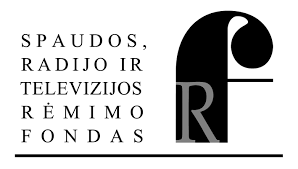                      Publikuota 2022 04 28.